NWIC Orientation Survey Sample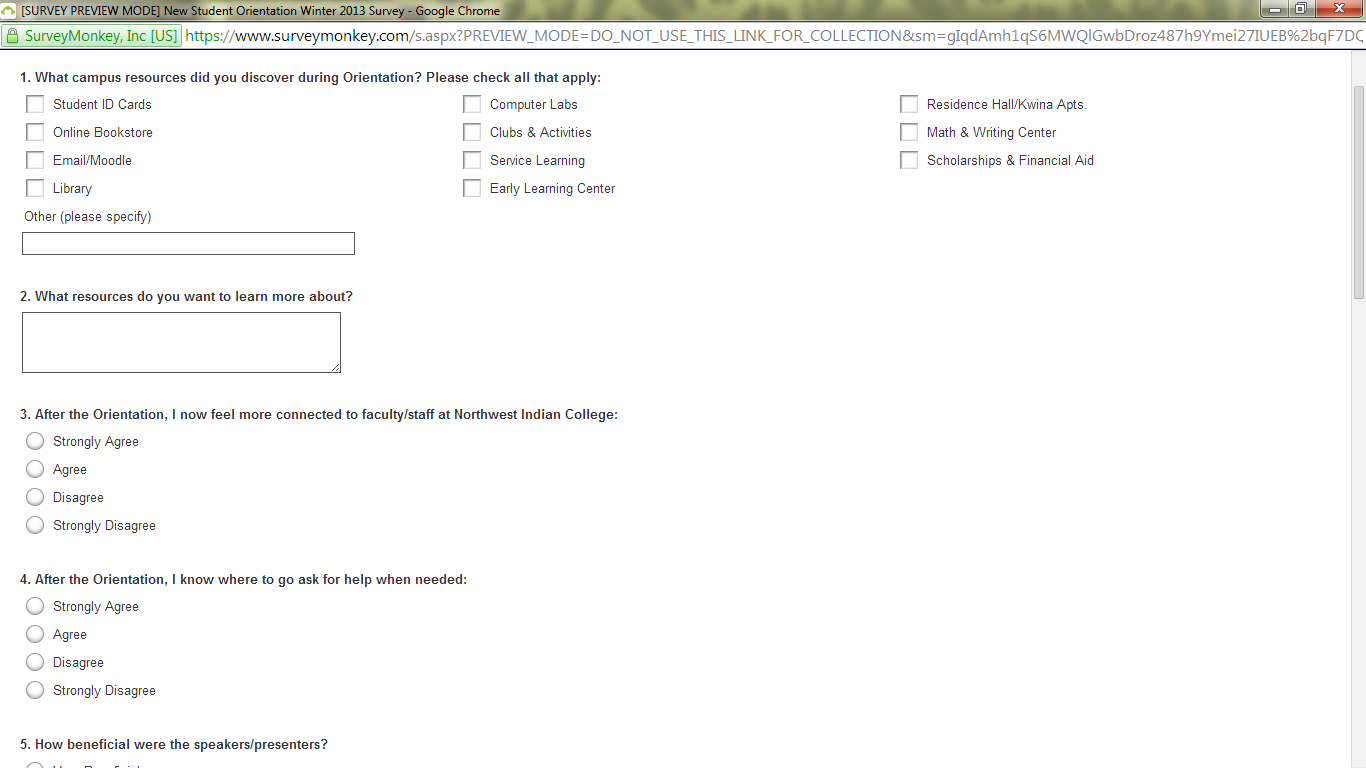 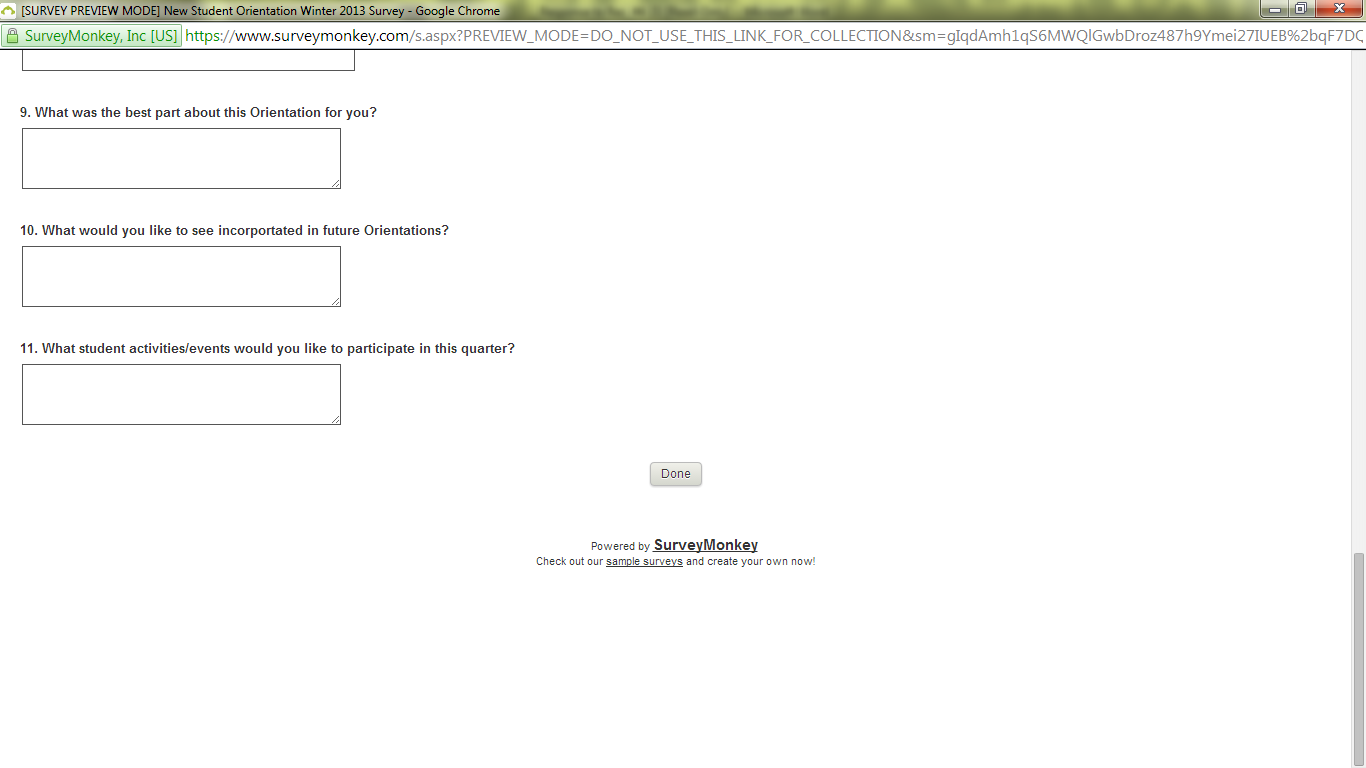 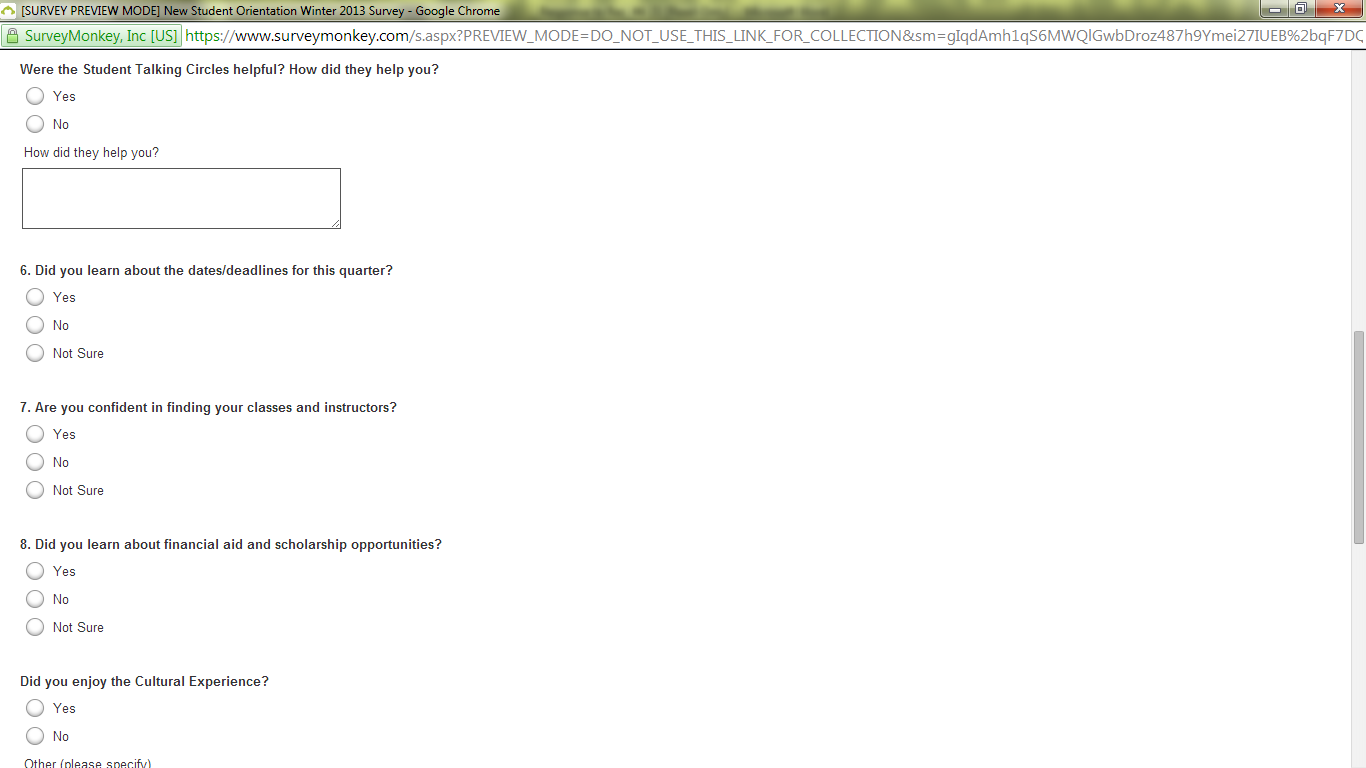 